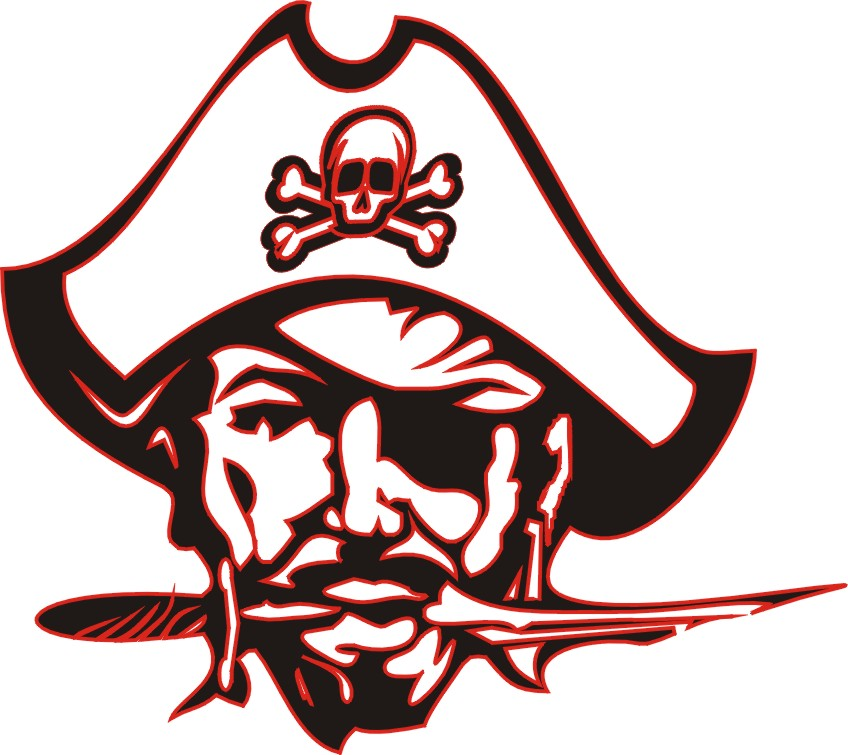 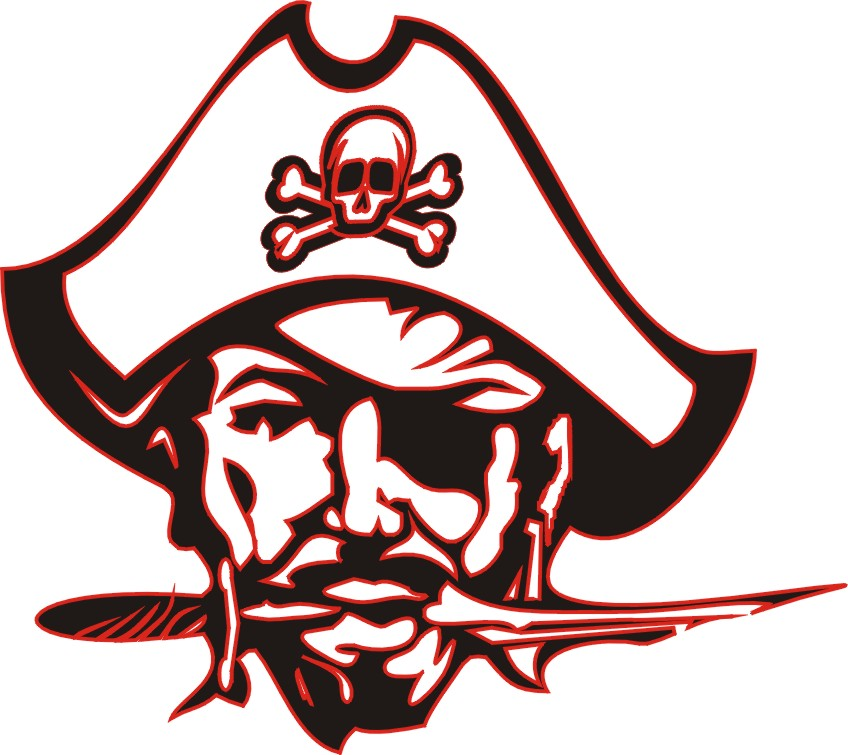 March 28, 2019Dear Coach/Athletic Director:It is once again time to begin planning for the upcoming volleyball season.  This invitation is for you to attend Lindsay Thurber Comprehensive High School’s   46th ANNUAL VARSITY VOLLEYBALL TOURNAMENT to be held on Friday October 25th and Saturday October 26th, 2019. The invitation is for both your Varsity women’s and men’s teams to attend. The tournament format will be decided upon when we have received the responses. All matches will be best 2 out of 3 sets. The entry fee for the tournament is $325.00 per team.  All other relevant information will be forwarded to you in September. As the dates for volleyball tournaments are quite limited, it is essential that we fill out our roster of teams taking part as quickly as possible.  If your teams would like to participate in our tournament, please contact Terence McMullen via e-mail at terence.mcmullen@rdpsd.ab.ca .   When responding, please include your school name, gender of teams and an e-mail address of the contact person at your school, so other information can be sent directly to the appropriate people.  We take great pride in running a highly competitive tournament.  I certainly hope you will be able to attend, I look forward to hearing from you.  Terence McMullen2019 Tournament Organizer